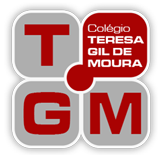 TURMA: PRÉ - PRÔ THUANY TURMA: PRÉ - PRÔ THUANY TURMA: PRÉ - PRÔ THUANY TURMA: PRÉ - PRÔ THUANY TURMA: PRÉ - PRÔ THUANY 2ª FEIRA (07/09/2020)3ª FEIRA (08/09/2020)4ª FEIRA (09/09/2020)5ª FEIRA (10/09/2020)6ª FEIRA (11/09/2020)6ª FEIRA (11/09/2020)FERIADODAS 13H ÀS 14H 30MINATIVIDADES: SITUAÇÕES COM ADIÇÃO; OBSERVE CONTE E COMPLETE; ESCREVA O RESULTADO DAS ADIÇÕES.PARA CASA: CONTE QUANTAS BOLINHAS HÁ EM CADA LADO DAS JOANINHAS.DAS 13H ÀS 14H 30MINATIVIDADES NO LIVRO: PÁGINAS 77 ATÉ 80.DAS 13H ÀS 14H 30MINATIVIDADES: EXPLORANDO A FAMÍLIA SILÁBICA “D”.PARA CASA: COMPLETE AS PALAVRAS COM: DA, DE, DI, DO E DU.DAS 13H ÀS 14H 30MINATIVIDADES NO LIVRO: PÁGINAS: 81 ATÉ 83.DAS 13H ÀS 14H 30MINATIVIDADES NO LIVRO: PÁGINAS: 81 ATÉ 83.FERIADODAS 15H ÀS 15H 40MINKARATÊ – PRÔ KEILADANÇA – PRÔ ANA LIDIADAS 15H ÀS 15H 40MINCONTAÇÃO DE HISTÓRIA.MASSINHA. AULA NO ZOOMDAS 15H ÀS 15H 40MINEDUCAÇÃO FÍSICA – PRÔ DÉBORAAULA NO ZOOMDAS 15H ÀS 15H 40MINJOGOS E BRINCADEIRAS.DAS 15H ÀS 15H 40MINJOGOS E BRINCADEIRAS.